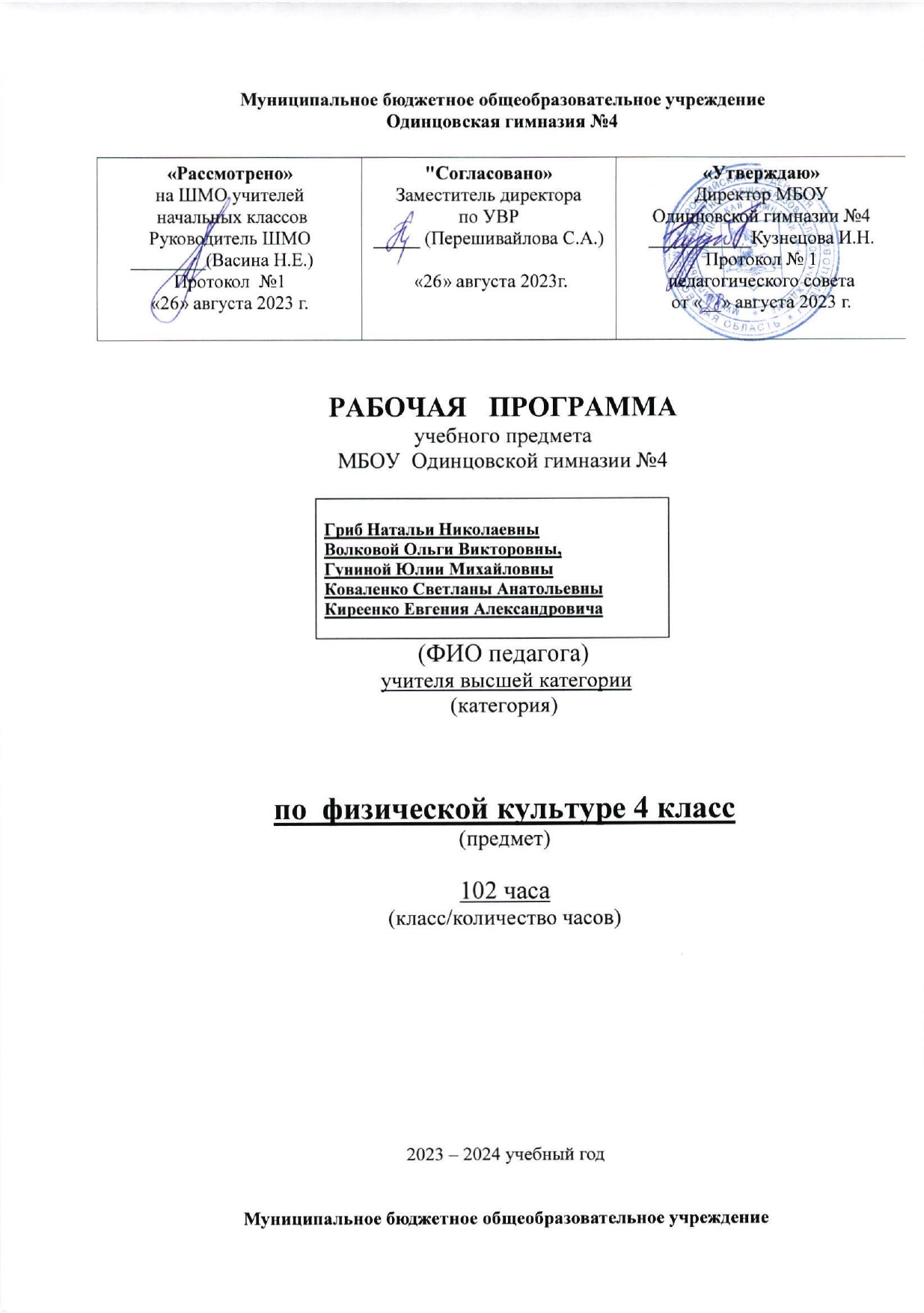 Пояснительная запискаРабочая программа по физической культуре для 4 класса составлена на основе следующих нормативно-правовых и инструктивно-методических документов:закон РФ от 29.12.2012года №273-ФЗ «Об образовании в Российской Федерации»;федеральный государственный образовательный стандарт начального общего образования, утвержденный приказом министерства образования и науки РФ от 06.19.2009г. №373 (с изменениями и дополнениями);Приказ Министерства просвещения Российской Федерации от 12 ноября 2021г. № 819 «Об утверждении федерального перечня учебников, допущенных к использованию при реализации имеющих государственную аккредитацию образовательных программ начального общего, основного общего, среднего общего образования организациями, осуществляющими образовательную деятельность»;основная образовательная программа начального общего образования в МБОУ Одинцовской гимназии №4;учебный план МБОУ Одинцовской гимназии №4 на 2023-2024 учебный год;положение о структуре, порядке разработки и утверждения рабочих программ учебных предметов и курсов внеурочной деятельности, МБОУ Одинцовской гимназии №4.Основные цели и задачи изучения физической культуры в начальной школе:Цели: формирование разносторонне физически развитой личности, способной активно использовать ценности физической культуры для укрепления и длительного сохранения своего здоровья, оптимизации трудовой деятельности и организации активного отдыха.Задачи:укрепление здоровья, улучшение осанки, профилактика плоскостопия, содействие гармоничному физическому, нравственному и социальному развитию, успешному обучению;формирование первоначальных умений саморегуляции средствами физической культуры;овладение школой движений;развитие координационных (точности воспроизведения и дифференцирования пространственных, временных и силовых параметров движения, равновесия, ритма, быстроты и точности реагирования на сигналы, согласования движений, ориентирования в пространстве) и кондиционных (скоростных, скоростно-силовых, выносливости и гибкости) способностей;формирование элементарных знаний о личной гигиене, режиме дня, влиянии физических упражнений на состояние здоровья, работоспособность и развитие физических (координационных и кондиционных) способностей;выработка представлений об основных видах спорта, снарядах и инвентаре, о соблюдении правил техники безопасности во время занятий;формирование установки на сохранение и укрепление здоровья, навыков здорового образа жизни;приобщение к самостоятельным занятиям физическими упражнениями, подвижными играми, использование их в свободное время на основе формирования интересов к определенным видам двигательной активности и выявления предрасположенности к тем или иным видам спорта;9.  воспитание дисциплинированности, доброжелательного отношения к товарищам, честности, отзывчивости, смелости во время выполнения физических упражнений, содействие развитию психических процессов (представления, памяти, мышления и др.) в ходе двигательной деятельности.Рабочая программа составлена на основе Федерального государственного образовательного стандарта начального общего образования, примерной программы начального общего образования по физической культуре  и  рабочей программы по физической культуре  к учебнику для 4 класса авторов: Лях В.И. Зданевич А.А., Физическая культура, 4 класс: Учебник для общеобразовательных учреждений. М.: Просвещение, 2018гОписание места учебного предмета в учебном планеВ соответствии с ФГОС НОО на изучение физической культуры выделяется 3 часа в неделю, 102 часа в год.Требования к результатам освоения программы по физической культуреЛичностные результаты: владение знаниями об особенностях индивидуального здоровья и о функциональных возможностях организма, способах профилактики заболеваний и перенапряжения средствами физической культуры;владение знаниями по основам организации и проведения занятий физической культурой оздоровительной и тренировочной направленности, определению содержания занятий в соответствии с собственными задачами, индивидуальными особенностями физического развития и физической подготовленности;способность управлять своими эмоциями, соблюдать культуру общения и взаимодействия в процессе занятий физической культурой, игровой и соревновательной деятельности;способность активно включаться в совместные физкультурно-оздоровительные и спортивные мероприятия, принимать участие в их организации и проведении;владение умением предупреждать конфликтные ситуации во время совместных занятий физической культурой и спортом, разрешать спорные проблемы на основе уважительного и доброжелательного отношения к окружающим;владение умением осуществлять поиск информации о современных оздоровительных системах, обобщать, анализировать и творчески применять полученные знания во время самостоятельных занятий физической культурой;владение умением полно и точно формулировать цель и задачи совместных с товарищами занятий физкультурно-оздоровительной и спортивно-оздоровительной деятельностью, излагать их содержание;владение умением оценивать ситуацию и оперативно принимать решения, находить адекватные способы поведения и взаимодействия с партнёрами во время учебной и игровой деятельности;умение планировать режим дня, обеспечивать оптимальное сочетание нагрузки и отдыха;умение проводить туристские пешие походы, готовить снаряжение, организовывать и благоустраивать места стоянок, соблюдать правила безопасности;умение содержать в порядке спортивный инвентарь и оборудование, спортивную одежду, готовить их к занятиям и спортивным соревнованиям;владение навыками выполнения жизненно важных двигательных умений (ходьба, бег, прыжки, лазанье и др.) разными способами, в изменяющихся внешних условиях;владение навыками выполнения разнообразных физических упражнений различной функциональной направленности, технических действий базовых видов спорта, а также применения их в игровой и соревновательной деятельности;умение максимально проявлять физические способности(качества) при выполнении тестовых упражнений по физической культуре.	Метапредметные результаты:владение культурой речи, ведение диалога в доброжелательной и открытой форме, проявление к собеседнику внимания, интереса и уважения;владение умением вести дискуссию, обсуждать содержание и результаты совместной деятельности, находить компромиссы при принятии решений;владение умением логически грамотно излагать, аргументировать и обосновывать собственную точку зрения, убедительно доводить её до собеседника;понимание физической культуры как явления, способствующего развитию целостной личности человека, его сознания и мышления, физических, психических и нравственных качеств;понимание здоровья как важнейшего условия саморазвития и самореализации человека, расширяющего свободу выбора профессиональной деятельности и обеспечивающего долгую ивысокую творческую активность;понимание физической культуры как средства организации здорового образа жизни, профилактики вредных привычек и девиантного (отклоняющегося) поведения;бережное отношение к собственному здоровью и здоровью окружающих, проявление доброжелательности и отзывчивости к людям, имеющим ограниченные возможности и нарушения в состоянии здоровья;уважительное отношение к окружающим, проявление культуры взаимодействия, терпимости и толерантности в достижении целей при совместной деятельности;ответственное отношение к порученному делу, проявление осознанной дисциплинированности и готовности отстаивать собственные позиции, отвечать за результаты собственной деятельности;восприятие красоты телосложения и осанки человека в соответствии с культурными образцами и эстетическими канонами, формирование физической красоты с позиций укрепления и сохранения здоровья;понимание культуры движений человека, освоение жизненно важных двигательных умений в соответствии с их целесообразностью и эстетической привлекательностью;восприятие спортивного соревнования как культурно-массового зрелищного мероприятия, проявление адекватных норм поведения, неантагонистических способов общения и взаимодействия;добросовестное выполнение учебных заданий, осознанное стремление к освоению новых знаний и умений, качественно повышающих результативность учебной деятельности;рациональное планирование учебной деятельности, умение организовывать места занятий и обеспечивать их безопасность;поддержание оптимального уровня работоспособности в процессе учебной деятельности, активное использование занятий физической культурой для профилактики психического и физического утомления;владение способами организации и проведения разнообразных занятий физической культурой, их планирования и содержательного наполнения;владение широким арсеналом двигательных действий и физических упражнений из базовых видов спорта и оздоровительной физической культуры, активное их использование в самостоятельной спортивно-оздоровительной и физкультурно-оздоровительной деятельности;владение способами наблюдения за показателями индивидуального здоровья, физического развития и физической подготовленности, использование этих показателей при организации и проведении самостоятельных занятий физической культурой.Предметные результаты:Обучающиеся научатся:получать знания об истории спорта и олимпийского движения, об их положительном влиянии на укрепление мира и дружбы между народами;получать знание основных направлений развития физической культуры в обществе, их целей, задач и форм организации;интересно и понятно излагать знания о физической культуре, грамотно пользоваться понятийным аппаратом;формулировать цели и задачи занятий физическими упражнениями, аргументированно вести диалог по основам их организации и проведения;проводить судейство соревнований по одному из видов спорта, владеть информационными жестами судьи;проявлять инициативу и творчество при организации совместных занятий физической культурой, доброжелательное и уважительное отношение к обучающимся, независимо от особенностей их здоровья, физической и технической подготовленности;умение оказывать помощь при освоении новых двигательных действий, корректно объяснять и объективно оценивать технику их выполнения;способность проявлять внимание и уважительное отношение к сопернику в условиях игровой и соревновательной деятельности, соблюдать правила игры и соревнований;сохранять правильную осанку, оптимальное телосложение; выполнять эстетически красиво гимнастические и акробатические комбинации; играть в баскетбол, футбол и волейбол по упрощенным правилам; выполнять тестовые нормативы по физической подготовке.Обучающиеся получат возможность научиться:организовывать самостоятельные занятия физической культурой по формированию телосложения и правильной осанки, подбирать комплексы физических упражнений и режимы физической нагрузки в зависимости от индивидуальных особенностей физического развития;организовывать самостоятельные занятия по формированию культуры движений, подбирать упражнения координационной, ритмической и пластической направленности, режимы физической нагрузки в зависимости от индивидуальных особенностей физической подготовленности;вести наблюдение за динамикой показателей физического развития и осанки, объективно оценивать их в соответствии с общепринятыми нормами и представлениями;преодолевать трудности, выполнять учебные задания по физической культуре в полном объёме;организовывать самостоятельные занятия физической культурой разной направленности, обеспечивать безопасность мест занятий, спортивного инвентаря и оборудования, спортивной одежды;самостоятельно организовывать и проводить занятия профессионально-прикладной физической подготовкой, подбирать физические упражнения в зависимости от индивидуальной ориентации на будущую профессиональную деятельность;подбирать физические упражнения по их функциональной направленности, составлять из них индивидуальные комплексы для оздоровительной гимнастики и физической подготовки;составлять планы занятий физической культурой различной педагогической направленности, регулировать физические нагрузки в зависимости от задач занятия и индивидуальных особенностей организма;начнут понимать значение занятий физической культурой для укрепления здоровья, физического развития и физической подготовленности, для трудовой деятельности; начнут осознанно использовать знания, полученные в курсе «Физическая культура», при планировании и соблюдении режима дня, выполнении физических упражнений и во время подвижных игр на досуге;узнают о положительном влиянии занятий физическими упражнениями на развитие систем дыхания и кровообращения, поймут необходимость и смысл проведения простейших закаливающих процедур; освоят первичные навыки и умения по организации и проведению утренней зарядки, физкультурно-оздоровительных мероприятий в течение учебного дня, во время подвижных игр в помещении и на открытом воздухе;научатся составлять комплексы оздоровительных и общеразвивающих упражнений, использовать простейший спортивный инвентарь и оборудование; освоят правила поведения и безопасности во время занятий физическими упражнениями, правила подбора одежды и обуви в зависимости от условий проведения занятий; научатся наблюдать за изменением собственного роста, массы тела и показателей развития основных физических качеств; измерять величину физической нагрузки по частоте пульса во время выполнения физических упражнений; научатся выполнять комплексы специальных упражнений, направленных на формирование правильной осанки, профилактику нарушения зрения, развитие систем дыхания и кровообращения; преобретут жизненно важные двигательные навыки и умения, необходимые для жизнедеятельности каждого человека: бегать и прыгать различными способами, метать и бросать мячи, лазать и перелезать через препятствия, выполнять акробатические и гимнастические упражнения, простейшие комбинации, передвигаться на лыжах и плавать простейшими способами, будут демонстрировать постоянный прирост показателей развития основных физических качеств; освоят навыки организации и проведения подвижных игр, элементы и простейшие технические действия игр в футбол, баскетбол и волейбол, в процессе игровой и соревновательной деятельности будут использовать навыки коллективного общения и взаимодействия;характеризовать роль и значение утренней зарядки, физкультминуток и физкультпауз, уроков физической культуры, закаливания, прогулок на свежем воздухе, подвижных игр, занятий спортом для укрепления здоровья, развития основных систем организма; раскрывать на примерах (из истории, в том числе родного края, или из личного опыта) положительное влияние занятий физической культурой на физическое, личностное и социальное развитие; ориентироваться в понятии «физическая подготовка», характеризовать основные физические качества (силу, быстроту, выносливость, координацию, гибкость) и различать их между собой; организовывать места занятий физическими упражнениями и подвижными играми (как в помещении, так и на открытом воздухе), соблюдать правила поведения и предупреждения травматизма во время занятий физическими упражнениями;проводить самостоятельные занятия по освоению новых двигательных действий и развитию основных физических качеств, контролировать и анализировать эффективность этих занятий.Содержание программыРаздел 1. Легкая атлетика-24чБег: с высоким подниманием бедра, прыжками и ускорением, с изменяющимся направлением движения (змейкой, по кругу, спиной вперед), из разных исходных положений и с разным положением рук. Прыжки: на месте (на одной ноге, с поворотами вправо и влево), с продвижением вперед и назад, левым и правым боком, в длину и высоту с места; запрыгивание на горку из матов и спрыгивание с нее. Прыжки: на месте и с поворотом на 90° и 100°, по разметкам, через препятствия; в высоту с прямого разбега; со скакалкой.Броски: большого мяча (1 кг) на дальность двумя руками из-за головы, от груди. Метание: малого мяча правой и левой рукой из-за головы, стоя на месте, в вертикальную цель, в стену. Броски большого мяча снизу из положения стоя и сидя из-за головы.Метание малого мяча на дальность из-за головы.Бег: равномерный бег с последующим ускорением, челночный бег 3 х 10 м, бег с изменением частоты шагов. Раздел 2. Гимнастика с основами акробатики- 30чОрганизующие команды и приемы: построение в шеренгу и колонну; выполнение основной стойки по команде «Смирно!»; выполнение команд «Вольно!», «Равняйсь!», «Шагом марш!», «На месте стой!»; размыкание в шеренге и колонне на месте; построение в круг колонной и шеренгой; повороты на месте налево и направо по командам «Налево!» и «Направо!»; размыкание и смыкание приставными шагами в шеренге. Акробатические упражнения: упоры (присев, лежа, согнувшись, лежа сзади); седы (на пятках, углом); группировка из положения лежа и раскачивание в плотной группировке (с помощью); перекаты назад из седа в группировке и обратно (с помощью); перекаты из упора присев назад и боком. Акробатические упражнения: кувырок назад до упора на коленях и до упора присев; мост из положения лежа на спине; прыжки со скакалкой с изменяющимся темпом ее вращения. Гимнастические упражнения прикладного характера: передвижение по гимнастической стенке вверх и вниз, горизонтально лицом и спиной к опоре; ползание и переползание по-пластунски; преодоление полосы препятствий с элементами лазанья, перелезания поочередно перемахом правой и левой ногой, переползания; танцевальные упражнения (стилизованные ходьба и бег); хождение по наклонной гимнастической скамейке; упражнения на низкой перекладине: вис стоя спереди, сзади, зависом одной и двумя ногами (с помощью). Гимнастические упражнения прикладного характера: лазанье по канату (3 м) в два и три приема; передвижения и повороты на гимнастическом бревне.	Акробатические упражнения: акробатические комбинации,например: мост из положения лежа на спине, опуститься в исходное положение, переворот в положение лежа на животе с опорой на руки, прыжком в упор присев; кувырок вперед в упор присев, кувырок назад в упор присев, из упора присев кувырок вперед до исходного положения, кувырок назад до упора на коленях с опорой на руки, прыжком переход в упор присев, кувырок вперед. Раздел 3. Подвижные игры-  30ч	На материале раздела «Гимнастика с основами акробатики»: «У медведя во бору», «Раки», «Тройка», «Бой петухов», «Совушка», «Салки-догонялки», «Альпинисты», «Змейка», «Не урони мешочек», «Петрушка на скамейке», «Пройди бесшумно», «Через холодный ручей» 2; игровые задания с использованием строевых упражнений типа: «Становись — разойдись», «Смена мест». 	На материале раздела «Легкая атлетика»: «Не оступись», «Пятнашки», «Волк во рву», «Кто быстрее», «Горелки», «Рыбки», «Салки на болоте», «Пингвины с мячом», «Быстро по местам», «К своим флажкам», «Точно в мишень», «Третий лишний». 	На материале раздела «Лыжная подготовка»: «Охотники и олени», «Встречная эстафета», «День и ночь», «Попади в ворота», «Кто дольше прокатится», «На буксире». 		На материале раздела «Спортивные игры»: Футбол: удар внутренней стороной стопы («щечкой») по неподвижному мячу с места, с одного-двух шагов; по мячу, катящемуся навстречу; подвижные игры типа «Точная передача». Баскетбол: ловля мяча на месте и в движении: низко летящего и летящего на уровне головы; броски мяча двумя руками стоя на месте (мяч снизу, мяч у груди, мяч сзади за головой); передача мяча (снизу, от груди, от плеча); подвижные игры: «Брось — поймай», «Выстрел в небо», «Охотники и утки».	На материале раздела «Гимнастика с основами акробатики»: «Волна», «Неудобный бросок», «Конники-спортсмены», «Отгадай, чей голос», «Что изменилось», «Посадка картофеля», «Прокати быстрее мяч», эстафеты типа: «Веревочка под ногами», «Эстафеты с обручами». 	На материале раздела «Легкая атлетика»: «Точно в мишень», «Вызов номеров», «Шишки – желуди – орехи», «Невод», «Заяц без дома», «Пустое место», «Мяч соседу», «Космонавты», «Мышеловка». На материале раздела «Лыжные гонки»: «Проехать через ворота», «Слалом на санках», «Спуск с поворотом», «Подними предмет» (на санках), «Кто быстрее взойдет на горку», «Кто дальше скатится с горки» (на лыжах). 	На материале раздела «Спортивные игры»: Футбол: остановка катящегося мяча; ведение мяча внутренней и внешней частью подъема по прямой, по дуге, с остановками по сигналу, между стойками, с обводкой стоек; остановка катящегося мяча внутренней частью стопы; подвижные игры: «Гонка мячей», «Метко в цель», «Слалом с мячом», «Футбольный бильярд», «Бросок ногой». Баскетбол: специальные передвижения без мяча в стойке баскетболиста, приставными шагами правым и левым боком; бег спиной вперед; остановка в шаге и прыжком; ведение мяча на месте, по прямой, по дуге, с остановками по сигналу; подвижные игры: «Мяч среднему», «Мяч соседу», «Бросок мяча в колонне». Волейбол: подводящие упражнения для обучения прямой нижней и боковой подаче; специальные движения — подбрасывание мяча на заданную высоту и расстояние от туловища; подвижные игры: «Волна», «Неудобный бросок».	На материале раздела «Гимнастика с основами акробатики»: задания на координацию движений типа: «Веселые задачи», «Запрещенное движение» (с напряжением и расслаблением мышц звеньев тела). На материале раздела «Легкая атлетика»: «Подвижная цель».На материале раздела «Лыжные гонки»: «Куда укатишься за два шага». 	На материале спортивных игр: Волейбол: передача мяча через сетку (передача двумя руками сверху, кулаком снизу); передача мяча с собственным подбрасыванием на месте после небольших перемещений вправо, вперед, в парах на месте и в движении правым (левым) боком, игра в «Пионербол»Раздел 4. Лыжная подготовка- 18ч	Организующие команды и приемы: «Лыжи на плечо!», «Лыжи под руку!», «Лыжи к ноге!», «На лыжи становись!»; переноска лыж на плече и под рукой; передвижение в колонне с лыжами. Передвижения на лыжах ступающим и скользящим шагом. Повороты переступанием на месте. Спуски в основной стойке. Подъемы ступающим и скользящим шагом. Торможение падением	Передвижения на лыжах: попеременный двухшажный ход. Спуски в основной стойке. Подъем «лесенкой». Торможение «плугом».	Передвижения на лыжах: одновременный двухшажный ход, чередование одновременного двухшажного с попеременным двухшажным. Поворот переступанием.	Передвижения на лыжах: одновременный одношажный ход; чередование изученных ходов во время передвижения по дистанции.Тематическое планированиеПриложение 1Календарно-тематическое планированиеОбучающиеся 4- классов должны демонстрировать следующий уровень физической подготовленности:Описание учебно-методического и материально-технического обеспечения программы.Материально-техническое обеспечениеВидпрограммного материалаКоличество часов(уроков)№ п/пВидпрограммного материалаВсегоВидпрограммного материалаВсего1.Легкая атлетика242.Гимнастика Гимнастика с элементами акробатики303.Подвижные игрыСпортивные игры304.Лыжная подготовка18Итого102№ УрокаТема урокаДата по плануДата по фактуПримечаниеРаздел 1.  Лёгкая атлетика (15ч)Раздел 1.  Лёгкая атлетика (15ч)Раздел 1.  Лёгкая атлетика (15ч)Раздел 1.  Лёгкая атлетика (15ч)Раздел 1.  Лёгкая атлетика (15ч)1Правила ТБ на уроках физической культуры. Ходьба и бег.Игра «Салки». 5ч1неделя2Бег с заданным темпом и скоростью Ходьба с изменением длины и частоты шагов. Беговые упражнения.Общая физподготовка.1неделя3Бег на скорость (30 и 60м).       Ходьба через несколько препятствий. Встречная эстафета.1неделя4Бег на результат (30 и 60м) Круговая эстафета Игра «Невод»2 неделя5Бег с максимальной скоростью (60м)2 неделя6Инструктаж по Т.Б.Метание мяча с места в цель.Подвижные игры . 3ч2 неделя7Бросок теннисного мяча на дальность.3 неделя8Бросок в цель с расстояния 4-5м.Развитие скоростно-силовых способностей. Игры.3 неделя9Инструктаж по Т. Б.Прыжки. Прыжки в длину по заданным ориентирам .Подвижные игры. 3ч3 неделя10Прыжок в длину способом «согнув ноги»Подвижные игры4 неделя11Развитие скоростно- силовых способностей. Тройной прыжок с места.4 неделя12Переменный бег.Эстафетный бегОФП. Подвижные игры4 неделя13Кроссовая подготовкаЭстафетный бег.5 неделя14Чередование бега и ходьбы.Подвижные игры.5 неделя15 Равномерный бег. Чередование ходьбы и бега. Подвижная игра «Вышибалы».5 неделяРаздел 2. Гимнастика (17ч)Раздел 2. Гимнастика (17ч)Раздел 2. Гимнастика (17ч)Раздел 2. Гимнастика (17ч)Раздел 2. Гимнастика (17ч)16Гимнастика. ТБ на занятиях. Развитие координации, с помощью общеразвивающих упражнений.Игра «Перестрелка»6 неделя17Кувырок вперед, кувырок назад, стойка на лопатках. Подвижная игра «Посадка картофеля»6 неделя18ОРУ. Мост. (с помощью и самостоятельно)Эстафеты со скакалкой.6 неделя19Развитие и координационных способностей.  Перекаты и кувырки в группировке, упоры.Игра «Охотники и утки»7 неделя20 Прыжки со скакалкой, Ходьба по бревну на носках .Развитие координационных способностей..7 неделя21Равновесие и упоры на низком гимнастическом бревне  .Кувырок назад и перекат, стойка на лопатках.7 неделя22Опорный прыжок, лазание по канату. Игра «Охотники и утки».8 неделя23Совершенствование выполнения опорного прыжка. Развитие координации, двигательных качеств.8 неделя24Круговая тренировка: акробатика, опорный прыжок.Учёт наклона вперёд в положении стоя. «Удочка».8 неделя25Лазание по гимнастической стенке с переходом на наклонную скамейку. Лазание по канату в три приёма.Игра на внимание «Класс! Смирно!»9 неделя26Учёт в подтягивании на низкой перекладине и в висе. Подвижная игра «Третий лишний».9 неделя27 Упражнения на равновесия и упоры. Сочетания различных элементов акробатики. Игра-эстафета «Прокати быстрее мяч».9 неделя28Вис прогнувшись на гимнастической   стенке поднимание ног в висе, подтягивание в висе,  Игра «Заколдованные фигуры».10 неделя29 Упражнение на низкой перекладине и на низком бревне. Игра «Перемена мест»10 неделя30 Учет подтягивание из виса (девочки из виса лёжа)Совершенствование техники лазания по канату. Игра «Перемена мест».10 неделя31ОРУ с гимнастическими палками и со скакалкой. Развитие силовых качеств.Игра «Замороженные». 11 неделя32Совершенствование упражнений акробатики. Лазание. 11 неделяРаздел 3. Подвижные игры  на основе баскетбола (14ч)Раздел 3. Подвижные игры  на основе баскетбола (14ч)Раздел 3. Подвижные игры  на основе баскетбола (14ч)Раздел 3. Подвижные игры  на основе баскетбола (14ч)Раздел 3. Подвижные игры  на основе баскетбола (14ч)33Подвижные игры. Техника безопасности на уроках спортивных игр. Упражнения с мячом. ОРУ с мячами. Подвижная игра «Салки с мячом». 11 неделя34. Броски и ловли мяча в парах. Игра «Не давай мяч водящему»12 неделя35 Упражнения с мячом. Броски   у стены. Техника выполнения верхней передачи мяча. Игра «Охотники и утки».12 неделя36 Совершенствование техники верхней передачи мяча в парах в кружках.Подвижная игра «Вызов номеров».12 неделя37 Броски в кольцо двумя руками от груди после ведения мяча.Подвижная игра «Мяч соседу».13 неделя38Совершенствование. Бросок мяча в кольцо двумя руками от груди после ведения. Подвижная игра «Бросок мяча в колонне».13 неделя39Броски и ловля баскетбольного мяча в парах. Ведение с изменением направления. Броски в колоннах. Игра в мини-баскетбол.13 неделя40Ведение мяча с изменением направления, остановки, повороты с мячом в руках. Броски после ведения. Мини-баскетбол.14 неделя41Ловля и передача мяча двумя руками от груди на месте. 14 неделя42Ловля и передача мяча в кругу   Броски мяча в кольцо двумя руками. Подвижная игра «Попади в кольцо».14 неделя43Техника ведения и бросков мяча в кольцо. Ведение мяча на месте с высоким отскоком.Эстафеты с ведением и броском мяча различными способами.15 неделя44Ведение мяча с изменением направления, ведение двигаясь приставными шагами. Совершенствование техники броска. Игра в мини-баскетбол.15 неделя45Ловля и передача мяча двумя руками от груди.Эстафеты с элементами баскетбола. Игра в мини-баскетбол.15 неделя46Совершенствование баскетбольных упражнений. Игра в мини-баскетбол.16 неделяРаздел 4. Лыжная подготовка (18ч)Раздел 4. Лыжная подготовка (18ч)Раздел 4. Лыжная подготовка (18ч)Раздел 4. Лыжная подготовка (18ч)Раздел 4. Лыжная подготовка (18ч)47Лыжная подготовка. Т. Б, по лыжам. Ступающий и скользящий шаг на лыжах с лыжными палками.16 неделя48Скольжение без палок 500 м. Техника одновременного двухшажного хода и попеременного двухшажного хода Равномерное передвижение с низкой интенсивностью по учебной лыжне дистанции до 2км16 неделя49Оказание помощи при обморожениях и травмах. ОРУ, повороты  на лыжах с переступанием и. прыжком.17 неделя50Одновременный бесшажный ход. Прохождение 250 м.скользящим шагом без палок.   Игры «Кто дальше проскользит», «Финские гонки». 17 неделя51Повороты переступанием. Совершенствовать технику скользящего шага, попеременного  двухшажного хода на лыжах.17 неделя52ОРУ. Скольжение без палок .  Равномерное передвижение с низкой интенсивностью по учебной лыжне дистанции 2км.18 неделя53Подъем «полуелочкой» и «елочкой», спуск под уклон в основной стойке на лыжах. Игра «Подними предмет».18 неделя54Подъем «лесенкой» и торможение «плугом» на лыжах. Игры «Кто дальше проскользит», «Финские гонки».18 неделя55Передвижение и спуск на лыжах «змейкой» Салки на лыжах».19 неделя56Прохождение дистанции 1,5 на лыжах. Игра «Горная эстафета»19 неделя57Контрольный урок по лыжной подготовке.19 неделя58Контроль техники: подъем «елочкой», спуск, торможение «плугом». Эстафета с прохождением «змейкой».20 неделя59Попеременный двухшажный ход на лыжах.  20 неделя60Спуск на лыжах со склона в низкой стойке. Подвижная игра- эстафета «На буксире».20 неделя61Передвижение по дистанции до 3 км с ускорениями на различных участках. Слалом на спуске.21 неделя62Учёт прохождения дистанции 2 км.  Игра на спуске «Подними предмет».21 неделя63Передвижение по дистанции до 1,5 км. Эстафета 4х 500 м.  Слалом на спуске.21 неделя64Передвижение по дистанции 1 км. Эстафета 4х 250 м. Подведение итогов раздела «Лыжная подготовка»22 неделяРаздел 5. Подвижные игры с элементами  спортивных(12ч)Раздел 5. Подвижные игры с элементами  спортивных(12ч)Раздел 5. Подвижные игры с элементами  спортивных(12ч)Раздел 5. Подвижные игры с элементами  спортивных(12ч)Раздел 5. Подвижные игры с элементами  спортивных(12ч)65Спортивные игры Инструктаж по ТБ. ОРУ в движении. Строевые упражнения. Прием и передачи мяча сверху двумя руками.Игра «Вызов номеров».22 неделя66 Передачи сверху в стену. Имитация нижней прямой подачи, подачи в стену. Игра в пионербол.22 неделя67Учить приему и передачи снизу: имитация передачи, передачи над собой, передачи в стену.Игра в пионербол.                                                                                23 неделя68Подача одной рукой через сетку из зоны подачи. Игра в пионербол.23 неделя69Передачи над собой снизу, передачи снизу в парах.Игра в пионербол.23 неделя70Баскетбол. Инструктаж по Т. Б.  Ведение мяча на месте Ловля и передача двумя руками от груди на месте в парах.24 неделя71 Ловля и передача двумя руками от груди на месте в парах. 24 неделя72История возникновения баскетбола.  Ловля и передача двумя руками от груди на месте в тройках..24 неделя73 Ловля и передача мяча в кругу. Оценка техники передачи от груди. Эстафеты.25 неделя74Ведение мяча в движении шагом. Бросок двумя руками от головы с места.  Игра в мини-баскетбол.25 неделя75Ловля и передача мяча в квадрате. Развитие скоростно-силовых способностей.  Игра в мини-баскетбол. 25 неделя76Правила игры.  Ловля   и передача мяча двумя руками от груди на месте в парах с шагом. Игра в мини-баскетбол.26 неделяРаздел 6. Гимнастика (13ч)Раздел 6. Гимнастика (13ч)Раздел 6. Гимнастика (13ч)Раздел 6. Гимнастика (13ч)Раздел 6. Гимнастика (13ч)77Гимнастика. ОРУ с гимнастическими палками. Упражнения на равновесие. Лазание по канату. Подвижная игра «Салки с домом».26 неделя78 Развитие координационных способностей Акробатические элементы. Игра «Заморозки».26 неделя79 Перемещение по бревну различными способами. Лазание по канату.27 неделя80Совершенствование упражнения на бревне, акробатическая комбинация, лазание по канату.Игра «Ноги на весу».27 неделя81Лазание по канату в три приёма.Развитие координационных способностей  Игра «Третий лишний.27 неделя82Опорный прыжок через козла способом согнув ноги. Учёт прыжка в длину с места.28 неделя83Совершенствование опорного прыжка. Стойка на руках у стены с помощью.Подвижная игра «Колдунчики».28 неделя84Учёт развития двигательных качеств: подтягивание на низкой перекладине из виса лёжа(девочки) из виса (мальчики). 28 неделя85Упражнения на низкой перекладине. Стойка на руках с помощью. Упражнения с длинной скакалкой. Подвижная игра «Охотники и утки»29 неделя86Развитие силовых качеств в упражнениях на низкой перекладине. Выполнении кувырков.  Подвижная игра «Метко в цель»29 неделя87Развитие координации и внимания в упражнениях акробатики. Подвижная игра «Вышибалы».29 неделя88Учёт: подъём туловища из положения лёжа за 30 сек, наклон вперёд в положении стоя.Игра «Третий лишний».30 неделя89Развитие координации, гибкости, ловкости в акробатических упражнениях.Эстафеты с элементами гимнастики.30 неделиРаздел 7. Легкая атлетика (9ч)Раздел 7. Легкая атлетика (9ч)Раздел 7. Легкая атлетика (9ч)Раздел 7. Легкая атлетика (9ч)Раздел 7. Легкая атлетика (9ч)90Лёгкая атлетика. Правила ТБ во время занятий. Бег на выносливость до 500м. Метание.Игра «Салки с домом».30 недели91Техника старта и беговых упражнений. Развитие скоростных качеств в беге с ускорениями. Подвижная игра «Колдунчики». Спортивные игры.31 недели92 Учет бега, бег на дистанции 30м. Спортивные игры.31 недели93Учёт развития двигательных качеств: челночный бег 3х10м. Игра «Разрывные цепи». Спортивные игры.31 недели94 Развитие двигательных качеств посредством беговых и прыжковых упражнений. Бег на выносливость до 500м. Игра «Салки с домом».32 недели95Совершенствование техники старта и беговых упражнений. Развитие скоростных качеств в беге с ускорениями. Подвижная игра «Колдунчики». Спортивные игры.32 недели96Техники бега, учёт скорости бега на дистанции 30м. Спортивные игры.32 недели97 Учёт развития двигательных качеств: челночный бег 3х10м. Игра «Разрывные цепи». Спортивные игры.33 недели98Прыжок в длину с разбега – учёт. Медленный   бег на дистанцию 1000 м.Подвижная игра «Горячая картошка».33 неделиРаздел 8. Подвижные игры с элементами (4ч)Раздел 8. Подвижные игры с элементами (4ч)Раздел 8. Подвижные игры с элементами (4ч)Раздел 8. Подвижные игры с элементами (4ч)Раздел 8. Подвижные игры с элементами (4ч)99 Бег на 1000 м. Упражнения на развитие гибкости и силы.Игра в пионербол.33 недели100Учёт прыжка в длину с разбега на точность приземления.Игра «Вызов номеров». Спортивные игры.34 недели101Прыжок в высоту с прямого разбега.Эстафеты с бегом, прыжками, метанием Спортивные игры.34 недели102Подведение итогов учебного года. Рекомендации на лето. Подвижные игры и эстафеты.34 неделиКонтрольные УпражненияУровеньУровеньУровеньУровеньУровеньУровеньКонтрольные УпражнениявысокийсреднийнизкийвысокийсреднийнизкийКонтрольные УпражнениямальчикимальчикимальчикидевочкидевочкидевочкиПодтягивание в висе (лёжа – девочки)64314106Прыжок в длину с места     160-170141-159120-140150-160135-149120-134Бег 30 м с высокого старта5,7-5,56,2-5,86,5-6,36,0-5,86,1-6,46,5-6,8Бег 1000 м. (мин,с)4.405.206,005.306.107.00Ходьба на лыжах 1км,  (мин,с)7.308.009.008.008.409.30№п/п№п/пНаименование объектов и средств материально-технического обеспеченияКоличество11Библиотечный фонд (книгопечатная продукция)Библиотечный фонд (книгопечатная продукция)1.21.2Лях В.И., Зданевич А.А. Комплексная программа физического воспитания обучающихся 1–11-х классов. – М.: Просвещение, 2018.Д1.31.3Лях В.И Физическая культура Предметная линия учебников Москва «Просвещение» 2018Д 22Дополнительная литература для учителя2.12.1Дидактические материалы по основным разделам и темам учебного предмета «физическая культура»Ф2.22.2Лях В.И. Тесты в физическом воспитании школьников. Пособие для учителя Издательство Москва 2017Д2.32.3Патрикеев А.Ю. Поурочные разработки по физкультуре 1, 2,3,4 класс Москва «Вако» 2018Д33Дополнительная литература для обучающихся44Технические средства обучения4.14.1КомпьютерД4.24.2МультимедиапроекторД55Учебно-практическое оборудование5.15.1Канат для лазаньяП5.25.2Комплект навесного оборудования (перекладина, мишени для метания, тренировочные баскетбольные щиты)П5.35.3Мячи:  набивные весом 1 кг, малый  мяч(мягкий), баскетбольные, волейбольные, футбольныеФ5.45.4Палка гимнастическаяФ5.55.5Скакалка детскаяК5.65.6Мат гимнастическийФ5.75.7КеглиФ5.85.8Обруч пластиковый детскийК5.95.9Рулетка измерительнаяК6   Средства первой помощиСредства первой помощи6.16.1Аптечка в медицинском кабинетеДНаименования объектов и средств материально-технического обеспеченияКоличествоПримечаниеРабочее место учителя1Системный блок, монитор, устройства ввода текстовой информации и манипулирования экранными объектами (клавиатура и мышь), привод для чтения и записи компакт-дисков, аудио/видеовходы/выходыРабочее место обучающегося36Системный блок, монитор, устройства ввода текстовой информации и манипулирования экранными объектами (клавиатура и мышь), привод для чтения и записи компакт-дисков, аудио/видеовходы/выходыПринтер 1Черно-белой печати, формата А4Мультимедийный проектор1Потолочное креплениеИнтерактивная доска1Акустические колонки 1В составе рабочего места преподавателяСредствами оснащения являются:Учебно-методическая литература. \Средства программного обучения и контроля знаний (тесты).Стенды, плакаты. Аудиозаписи (Диски к учебнику, Записи чтения произведений).